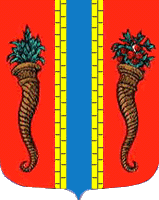 Администрация муниципального образования Новоладожское городское поселениеВолховского муниципального районаЛенинградской областиПОСТАНОВЛЕНИЕ            « 16 » сентября  2015 г.                                                                                     №  564            Об уточнении сведений об объекте             недвижимостиВ соответствии со ст. 22  Федерального закона от 24 июля 2007 г. N 221-ФЗ  "О государственном кадастре недвижимости», на основании Решения Федеральной службы государственной регистрации, кадастра и картографии от 18 августа 2015 г. № 47/15-90123 «Об отклонении заявления об исправлении технической ошибки»,  администрация Новоладожского городского поселения      ПОСТАНОВЛЯЕТ:Уточнить, что объект  недвижимого имущества четырехэтажный жилой дом общей площадью 1206,8 кв.м, с кадастровым номером 47:10:0000000:14052,  расположенный по адресу:  Российская Федерация, Ленинградская область, Волховский  муниципальный район, МО Новоладожское городское поселение, город Новая Ладога, улица Северная, д.25, находящийся в собственности МО Новоладожское городское поселения (свидетельство  о государственной регистрации прав и сделок с недвижимостью на территории Ленинградской области серия ЛО-003 №90596) – является многоквартирным жилым домом.ОУМИ администрации Новоладожского городского поселения  обратиться в межрайонный отдел №2 филиала ФГБУ «Федеральная кадастровая палата Федеральной службы государственной регистрации, кадастра и картографии» по Ленинградской области, для внесения соответствующих  изменений в сведения государственного кадастрового учёта.Контроль исполнения настоящего постановления оставляю за собой.И.о. главы  администрации                                                А.П. Король            Алешина Ксения Юрьевна 30-265